Siikalatvan ja sen ympäryskuntien muodostaman talousalueen kiertotalousliiketoiminnan mahdollisuuksien selvittäminen -hanke (A78069)Siikalatvalla on käynnistynyt Euroopan aluekehitysrahaston (EAKR) rahoittama Kiertotalous -hanke, jonka tavoitteena on tuottaa tietoa Siikalatvan ja sen ympäryskuntien muodostaman talousalueen kaupallisista jäte- ja sivuvirroista sekä arvioida nykyisen jätehuollon tehokkuutta. Hankeen kohdealueella on runsaasti teollista toimintaa, jossa syntyvä jäte kuljetetaan pääasiallisesti Ouluun ja Ylivieskaan. Hankkeessa selvitetään jätteiden ja sivuvirtojen paikallisen käsittelyn ja hyödyntämisen potentiaali. Tavoitteena on löytää jätteiden paikallisen hyödyntämisen mahdollisuuksien myötä uudenlaisia kiertotalouden mukaisia liiketoimintamalleja talousalueen yrityksille.Hanke toteutetaan kartoittamalla Siikalatvan ja sen ympäryskuntien yritystoiminnassa, teollisuudessa ja kaupassa syntyvien sivuvirtojen ja jätteiden volyymit jaekohtaisesti sekä selvittämällä nykyisen jätehuollon palvelutaso ja kustannukset. Lisäksi maatilatoiminnasta kartoitetaan AIV-paalien suojamuovijätteen volyymi. Selvitysten pohjalta alueelle pyritään luomaan uusia kiertotalouden liiketoimintamahdollisuuksia paikallisten yritysten käyttöön.Osana hanketta myös kartoitetaan paikallisten kiertotaloudesta kiinnostuneiden yritysten tarve kunnan perustamaan, kaavoittamaan ja luvittamaan kiertotalouspuistoon.Onnistuessaan hanke vähentää jätteiden kuljetuksista aiheutuvia päästöjä, tuottaa talousalueen yrityksille tietoa uusista kiertotalouden liiketoimintamahdollisuuksista sekä tukee kestävän kehityksen tavoitteita.Hankkeen kesto: 28.5.2021–31.8.2022Hankkeen budjetti: 107 376 €Rahoittaja: Hankkeelle on myönnetty Euroopan aluekehitysrahaston avustus. Hanke rahoitetaan Kestävää kasvua ja työtä 2014–2020 Suomen rakennerahasto-ohjelmasta.Lisätietoja: Projektityöntekijä Sonja Pohjanvirta, 040 536 9874, sonja.pohjanvirta@siikalatva.fi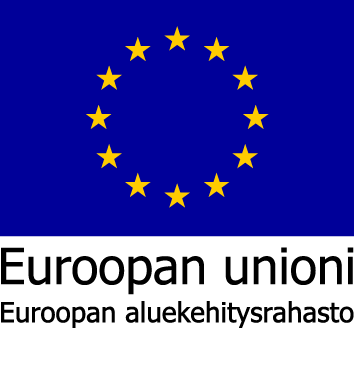 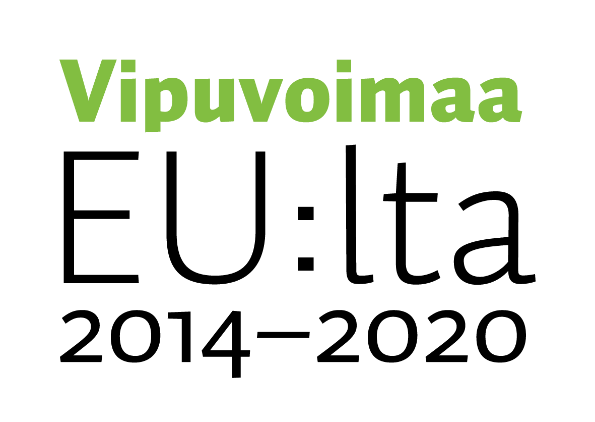 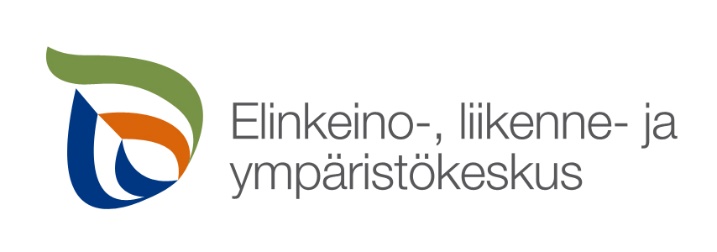 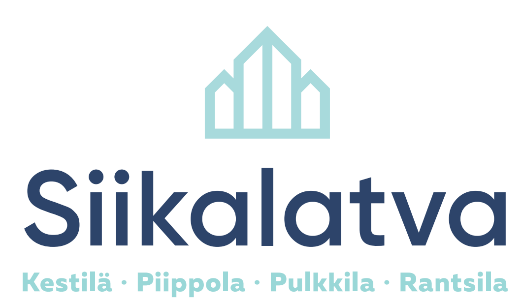 